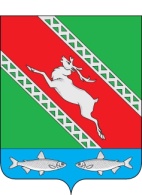 РОССИЙСКАЯ ФЕДЕРАЦИЯИРКУТСКАЯ ОБЛАСТЬАдминистрациямуниципального образования «Катангский район»ПОСТАНОВЛЕНИЕот 8 мая 2023 года                                 село Ербогачен                                                № 168 - пО проведении эвакуации жителей из подтопленных домов села Подволошино в пункт временного размещения, расположенный в поселке Юбилейный Киренского районаВ связи с осложнением паводковой обстановки и подтоплением жилых домов села Подволошино, в соответствии с Федеральным законом от 21 декабря 1994 года № 68-ФЗ «О защите населения и территорий от чрезвычайных ситуаций природного и техногенного характера», постановлением Правительства Российской Федерации от 30 декабря 2003 года № 794 «О единой государственной системе предупреждения и ликвидации чрезвычайных ситуаций», постановлением Правительства Российской Федерации от 19 сентября 2022 года № 1654 «Об утверждении Правил проведения эвакуационных мероприятий при угрозе возникновения или возникновении чрезвычайных ситуаций природного и техногенного характера», штормовым предупреждением об опасном гидрологическом явлении от 8 мая 2023 года ФГБУ «Иркутское УГМС», протоколом заседания комиссии по предупреждению и ликвидации чрезвычайных ситуаций и обеспечению пожарной безопасности муниципального образования «Катангский район» от 8 мая 2023 года № 20, руководствуясь статьей 48 Устава муниципального образования «Катангский район», администрация муниципального образования «Катангский район»ПОСТАНОВЛЯЕТ:1. Провести эвакуацию жителей из подтопленных домов села Подволошино в пункт временного размещения, расположенный в поселке Юбилейный Киренского района.  2. Первому заместителю главы администрации муниципального образования «Катангский район» Васильевой Е.В.: 2.1. незамедлительно направиться в населенный пункт Подволошино;2.2. организовать совместно со спасателями Главного управления МЧС России по Иркутской области работу по эвакуации населения;2.3. организовать транспорт для эвакуации населения;2.4. определить места сбора и посадки на транспорт эвакуируемого населения для перевозки в пункт временного размещения, расположенный в поселке Юбилейный Киренского района;2.5. организовать совместно с главой администрации Подволошинского муниципального образования подворовой обход жителей на предмет эвакуации;2.6. эвакуацию населения начать в светлое время суток.3. Рекомендовать директор МКОУ «Средняя школа п. Юбилейный» подготовить пункт временного размещения для принятия эвакуируемого населения.4. Рекомендовать пункту полиции (дислокация с. Ербогачен) МО МВД РФ «Киренский» дополнительно направить двух сотрудников полиции в населенный пункт Подволошино.5. Рекомендовать главе Подволошинского муниципального образования:5.1.  продолжить мониторинг гидрологической обстановки, при её осложнении информировать МКУ ЕДДС МО «Катангский район»;5.2. принять дополнительные меры по защите населения и территорий.6. Данное постановление опубликовать в муниципальном вестнике муниципального образования «Катангский район» и на официальном сайте муниципального образования «Катангский район».7. Контроль исполнения настоящего постановления оставляю за собой.Мэр муниципальногообразования «Катангский район»                                                                         С. Ю. ЧонскийСписок рассылки:- в дело- 42 ПСЧ 1 ПСО ФПС ГПС ГУ МЧС России по Иркутской области- МКУ «ЕДДС МО «Катангский район»- ГО и ЧС администрации МО «Катангский район»- Преображенское муниципальное образование- Подволошинское муниципальное образования- Непское муниципальное образование- Ербогаченское муниципальное образование- Пункт полиции (дислокация с. Ербогачен) МО МВД РФ «Киренский»- Филиал «Аэропорт «Ербогачен» ООО «Аэропорт «Киренск»- Сервисный участок с.Ербогачен Иркутского филиала ПАО «Ростелеком»- ОГБУЗ «Катангская районная больница»- МУП «Катангская ТЭК»- МОО администрации МО «Катангский район»- Территориальное управление министерства лесного комплекса Иркутской области по Катангскому лесничеству- Ербогаченского участка ГИМС- Отдел надзорной деятельности и профилактической работы по Киренскому и Катангскому районам ГУ МЧС России по Иркутской области- Финансовое управление администрации муниципального образования «Катангский район»- Прокуратура Катангского районаОТВЕТСТВЕННЫЙ ЗА ИСПОЛНЕНИЕ ДОКУМЕНТА:СОГЛАСОВАНО:Инспектор сектора по гражданской обороне и чрезвычайным ситуациям администрации МО «Катангский район»Е. А. ЕмельяновНачальника юридического отделаадминистрации МО «Катангский район»Начальника юридического отделаадминистрации МО «Катангский район»  Л. Н. Червонная  Л. Н. ЧервоннаяРуководителя аппаратаадминистрации МО «Катангский район»Руководителя аппаратаадминистрации МО «Катангский район»М.А. ЮрьеваМ.А. Юрьева